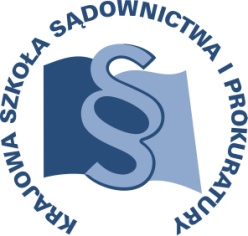 OSU-III-1410-26/14	Sygn. szkolenia K3/C/14		   		    Lublin, dnia    lutego 2014r.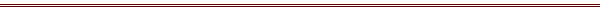 	PROGRAM SZKOLENIAKONSEKWENCJE CZŁONKOSTWA W UNII EUROPEJSKIEJ DLA PRAKTYKI ORZECZNICZEJ SĘDZIÓW I PRACY PROKURATORÓW(SZKOLENIA SYSTEMOWE)DATA I MIEJSCE:12 maja 2014 r.Sala konferencyjnaSąd Apelacyjny w KatowicachAl. W. Korfantego 117/11940-156 KatowiceORGANIZATOR:Krajowa Szkoła Sądownictwa i Prokuratury Ośrodek Szkolenia Ustawicznego i Współpracy MiędzynarodowejDział KarnyKrakowskie Przedmieście 62,  20-076 Lublin              tel. 81 440 87 21			 	fax. 81 440 87 11OSOBY ODPOWIEDZIALNE ZE STRONY ORGANIZATORA:- merytorycznie:sędzia Dariusz Abramowicztel. 81 440 87 37e – mail: d.abramowicz@kssip.gov.pl - organizacyjnie:specjalista Monika Sędłak Tel. 81 440 87 22 e – mail: m.sedlak@kssip.gov.plWYKŁADOWCY: dr Tomasz Ostropolski - 	Naczelnik Wydziału Europejskiego Prawa Karnego w Departamencie Prawa Karnego w Ministerstwie Sprawiedliwości; autor licznych publikacji z zakresu współpracy sądowej UE ws. Karnych; w latach 2009-2011 pracownik Komisji Europejskiej.Barbara Augustyniak - 	sędzia Sądu Okręgowego w Łodzi, wizytator ds. obrotu prawnego z zagranicą w sprawach karnych; orzeka w wydziale karnym odwoławczym Sądu Okręgowego w Łodzi oraz w ramach delegacji w wydziale karnym Sądu Apelacyjnego w Łodzi.Poniedziałek: 12 maja 2014 r.Warunkiem wydania zaświadczenia o uczestnictwie w szkoleniu jest faktyczna obecność na wszystkich zajęciach, potwierdzona podpisem na liście obecności.Program szkolenia dostępny jest na stronie internetowej Krajowej Szkoły pod adresem:www.kssip.gov.pl9.00 – 10.30Najważniejsze problemy stosowania prawa UE przez sądy powszechne i prokuraturę - rozwiązywanie kazusu modelowego.- dr T. Ostropolski, B. Augustyniak.10.30 – 10.45Przerwa Zajęcia warsztatowe w grupachgrupa I - dr T. Ostropolskigrupa II - SSO B. Augustyniak10.45 – 13.00Rozwiązywanie kazusów (cz. I) identyfikowanie sprawy unijnejdokonywanie prounijnej wykładni, ocena bezpośredniej skuteczności przepisu prawa UE, zasada pierwszeństwa, odmowa zastosowania przepisu prawa krajowego sprzecznego  prawem UE, formułowanie pytań prawnych do TK i SN.13.00 – 13.1513.00 – 13.15Przerwa Przerwa 13.15 – 14.4514.45 – 15.30Rozwiązywanie kazusów (cz. II) Podsumowanie warsztatów i wyjaśnienie kwestii budzących kontrowersje. Prezentacja możliwości wykorzystania materiałów szkoleniowych w codziennej działalności orzeczniczej.Rozwiązywanie kazusów (cz. II) Podsumowanie warsztatów i wyjaśnienie kwestii budzących kontrowersje. Prezentacja możliwości wykorzystania materiałów szkoleniowych w codziennej działalności orzeczniczej.